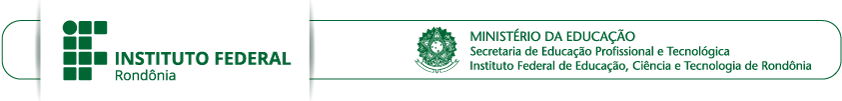 ANEXO VAUTOAVALIAÇÃO DO MONITORJI-PARANÁ/RO,	de	de 2023.ASSINATURA DO MONITORASSINATURA DO PROFESSOR ORIENTADORIDENTIFICAÇÃOIDENTIFICAÇÃOMonitor:Monitor:Curso do Monitor:Ano/Período:Orientador:Orientador:Curso de atendimento:Disciplina da Monitoria:Ano/Período:Período de atendimento:FATORES DE AUTOAVALIAÇÃOFATORES DE AUTOAVALIAÇÃOFATORES DE AUTOAVALIAÇÃOComo você se avalia nestes quesitos?Responda "Não", "Parcialmente", "Plenamente" ou "Acima do Esperado"Conceito (0 a 100)1- Cumpri a carga horária total prevista ?2- Respeitei os horários de chegada e saída?3- Apliquei o plano elaborado com o orientador?4- Interagi com os estudantes que apoiei na Monitoria?5- Apresentei os relatórios solicitados?6- Auxiliei devidamente os colegas atendidos na Monitoria?7- Fiz estudos antes de desenvolver e aplicar meus planos de trabalho?8- Identifiquei problemas e apresentei ao orientador?9- Apresentei propostas de solução para os problemas encontrados?10- Aprendi com o trabalho desenvolvido?Total de PontosTotal de PontosMédia (Total de Pontos dividido por 10)Média (Total de Pontos dividido por 10)Observações/SugestõesObservações/SugestõesObservações/Sugestões